Meridian Medical Arts Charter High School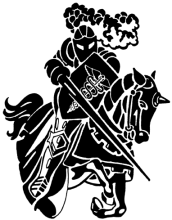 1789 E. Heritage Park Lane	Meridian, Idaho 83646Phone:  (208) 855-4075   Fax:  (208) 895-1996Meridian Medical Arts Charter High SchoolJune 13th, 2017Date, Place & Time    The regular meeting of the Board of Directors Meridian Medical Arts    Charter High School convened June 13th, 2017 at the Meridian Medical Arts Charter High School conference room located at 1789 E Heritage Park Lane, Meridian, Idaho at 3:00 pm. Call to Order 		Louis Pifher called the meeting to order at 3:04pmAttendance	Louis Pifher, Nancy Cummings, Ryan Hedrick, Pat Burton, Anne Ritter, Robin Dodson, Scott Hill, Stefanie HofstetterBudget Hearing	Approval of the proof of budget notice publication Anne Ritter moved and Pat Burton seconded the vote. The vote was unanimous to approve the proof of the budget notice publication.Approval of the amended 2016-2017 budget Robin Dodson moved and Ryan Hedrick seconded the vote. The vote was unanimous to approve the amended 2016-2017 budget.Approval of the proposed 2017-2018 budget Anne Ritter moved and Pat Burton seconded the vote. The vote was unanimous to approve the proposed 2017-2018 budget.	Consent Agenda	Approval of the May board meeting minutes Pat Burton moved and Robin Dodson seconded the vote. The vote was unanimous to approve the May board meeting minutes.Approval of the May payment of the bills Anne Ritter moved and Robin Dodson seconded the vote. The vote was unanimous to approve payments of the May bills to date.Discussion and Action Items Approval of the proposed  2017-2018 school calendarRobin Dodson moved and Ryan Hedrick seconded the vote. The vote was unanimous to approve the proposed 2017-2018 school calendar. Approval of the disposal of fully depreciated fixed assetsPat Burton moved and Nancy Cummings seconded the vote. The vote was unanimous to approve the disposal of fully depreciated fixed assets.  Executive Session Start at 4:43pm, ended at 5:29pmIn accordance with 67-2345, Idaho Code, the board may elect to hold an executive session to discuss personnel matters, discuss negotiations, assign employee probations, and to consider property acquisitions, transfers or sales.			Recommendation to hire Assistant Administrator			Charter school administrator evaluationStarted process for this evaluationWill continue at next board meetingPersonnel Approval to amend the agenda under Personnel, amendment to include recommendation to hire a new Health teacher Ryan Hedrick moved and Anne Ritter seconded the vote. The vote was unanimous to approve the amendment to the agenda under Personnel, amendment to include recommendation to hire a new Health teacher.Approval of the recommendation to hire a new Health teacherRobin Dodson moved and Ryan Hedrick seconded the vote. The vote was unanimous to approve the recommendation to hire a new Health teacher. Approval to amend the agenda under Personnel, amendment to include Scott Hill to offer a contract to a new Math teacher, then approval will be made by the board during July’s board meeting  Ryan Hedrick moved and Anne Ritter seconded the vote. The vote was unanimous to approve the amendment to the agenda under Personnel; amendment to include Scott Hill to offer a contract to a new Math teacher, then approval will be made by the board during July’s board meeting.  Approval of Scott Hill to offer a contract to a new Math teacherAnne Ritter moved and Ryan Hedrick seconded the vote. The vote was unanimous to approve Scott Hill to offer a contract to a new Math teacher. Principals Report HOSA ILC June 20th – 25th ISBA  Conference Nov. 8th -10th early registration starts in AugustISBA – any resolutions due at July meeting Audit – July 10th- 21st Summer school reportMeeting AdjournedPat Burton moved to adjourn the meeting. Robin Dodson seconded the motion. Motion carried was unanimous to adjourn the meeting at 5:25 p.m.______________________________		______________________________             President - Louis Pifher		             Secretary – Stefanie Hofstetter